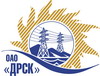 Открытое Акционерное Общество«Дальневосточная распределительная сетевая  компания»Протокол № 306/МР-ВПзаседания закупочной комиссии по выбору победителя закрытого электронного запроса цен на право заключения договора закупка № 860 раздел  2.2.2. ГКПЗ 2015 	закупка 860  - Трансформаторы напряжения (антирезонансные) (АЭС, ЮЯЭС) ПРИСУТСТВОВАЛИ:	На заседании присутствовали 10 членов Закупочной комиссии 2 уровня. ВОПРОСЫ, ВЫНОСИМЫЕ НА РАССМОТРЕНИЕ ЗАКУПОЧНОЙ КОМИССИИ: О  рассмотрении результатов оценки заявок Участников.О признании предложения ЗАО "Группа "СВЭЛ"  не соответствующим условиям запроса цен.О признании предложения АО "ДЭТК" не соответствующим условиям запроса цен.О признании предложений соответствующими условиям запроса цен.Об итоговой ранжировке предложений.О выборе победителя запроса цен.ВОПРОС 1 «О рассмотрении результатов оценки заявок Участников»ОТМЕТИЛИ:Извещение о проведении закрытого запроса цен опубликовано на сайте в информационно-телекоммуникационной сети «Интернет» www.zakupki.gov.ru от 0403.2015 г. № 31502092351.Процедура вскрытия конвертов с предложениями  участников запроса предложений проводилась 05:00 московского времени 18.03.2015 на Торговой площадке Системы www.b2b-energo.ru автоматически.Планируемая стоимость лота в ГКПЗ ОАО «ДРСК» составляет:  2 391 610,00 руб.  без учета НДС; 2 822 099,80 руб. с учетом НДС.До момента окончания срока подачи предложений Участниками запроса предложений было поданы 5 (пять) предложений:Члены закупочной комиссии, специалисты Организатора запроса предложений и приглашенные эксперты изучили поступившие предложения участников. Результаты экспертной оценки предложений Участников отражены в сводном экспертном заключении.ВОПРОС 2 «О признании предложения ЗАО "Группа "СВЭЛ" не соответствующим условиям запроса цен»ОТМЕТИЛИ:2.1. Заявка Участника ЗАО "Группа "СВЭЛ" содержит достаточные для ее отклонения причины, заключающиеся в несоответствии заявки требованиям извещения (документации), а именно:2.2. Предлагается отклонить заявку Участника ЗАО "Группа "СВЭЛ" от дальнейшего рассмотрения на основании пункта 2.2.1.1 подпункт а) Закупочной документации как не соответствующую требованиям Технического задания (приложение к Техническому заданию № 1.3, 1.4, 1.6, 1.7).ВОПРОС 3 «О признании предложения АО "ДЭТК"  не соответствующим условиям запроса цен»ОТМЕТИЛИ:2.1. Заявка Участника АО "ДЭТК"  содержит достаточные для ее отклонения причины, заключающиеся в несоответствии заявки требованиям извещения (документации), а именно:Предлагается отклонить заявку Участника АО "ДЭТК"  от дальнейшего рассмотрения на основании пункта 2.2.1.1 подпункт а) закупочной документации- по замечанию № 1 как не соответствующую требованиям Технического задания (приложение к Техническому заданию № 1.2 - 1.9).- по замечанию № 2 как не соответствующую требованиям Технического задания (приложение к Техническому заданию № 1.2, 1.5).ВОПРОС 4 «О признании предложений соответствующими условиям запроса цен»ОТМЕТИЛИ:Предлагается признать предложения ООО "Энергия-М" (182113, Псковская область, г. Великие Луки, ул. Строителей, д. 10), ООО "НТЦ "Контакт-Байкал" (664046, Иркутская обл., г. Иркутск, ул. Байкальская, д. 126/1, 3, оф. 1), ООО "СибЭнТех" (Россия,664022, г. Иркутск, ул. Коммунистическая, дом 65, корпус А, офис 45) удовлетворяющими по существу условиям запроса предложений и принять их к дальнейшему рассмотрению.ВОПРОС 4 «Об итоговой ранжировке предложений»ОТМЕТИЛИ:В соответствии с требованиями и условиями, предусмотренными извещением и документацией о проведении запроса цен, предлагается ранжировать предложения следующим образом:  ВОПРОС 5 «О выборе победителя запроса цен»ОТМЕТИЛИ: На основании приведенной итоговой ранжировки поступивших предложений предлагается признать победителем запроса цен участника, занявшего первое место в итоговой ранжировке по степени предпочтительности для заказчика: закупка 860 - Трансформаторы напряжения (антирезонансные) (АЭС, ЮЯЭС) - ООО "Энергия-М" (182113, Псковская область, г. Великие Луки, ул. Строителей, д. 10) на условиях: стоимость предложения 2 215 000,00 руб. без НДС (2 613 700,0 руб. с НДС). Срок завершения поставки: до 30.06.2015. Условия оплаты: в течение месяца с момента поставки продукции на склад Заказчика. Гарантийный срок: 60 месяцев. Срок действия оферты до 20.06.2015.РЕШИЛИ:По вопросу № 1Признать объем полученной информации достаточным для принятия решения.Утвердить цены, полученные на процедуре вскрытия конвертов с предложениями участников открытого запроса цен.По вопросу № 22.1. Отклонить заявку Участника ЗАО "Группа "СВЭЛ"  на основании пункта 2.2.1.1 подпункта а) Закупочной документации как не соответствующую требованиям Технического задания (приложение к Техническому заданию № 1.3, 1.4, 1.6, 1.7).По вопросу № 3Отклонить заявку Участника АО "ДЭТК"    на основании пункта 2.2.1.1 подпункта а) Закупочной документации по замечанию № 1 не соответствующую требованиям Технического задания (приложение к Техническому заданию № 1.2 - 1.9), по замечанию № 2 как не соответствующую требованиям Технического задания (приложение к Техническому заданию № 1.2, 1.5).По вопросу № 4Предлагается признать заявки Участников ООО "Энергия-М" (182113, Псковская область, г. Великие Луки, ул. Строителей, д. 10), ООО "НТЦ "Контакт-Байкал" (664046, Иркутская обл., г. Иркутск, ул. Байкальская, д. 126/1, 3, оф. 1), ООО "СибЭнТех" (Россия,664022, г. Иркутск, ул. Коммунистическая, дом 65, корпус А, офис 45) удовлетворяющими по существу условиям запроса цен и принять их к дальнейшему рассмотрению.По вопросу № 5 5.1. Утвердить итоговую ранжировку предложений Участников.По вопросу № 6 Признать победителем запроса цен закупка 860 - «Трансформаторы напряжения (антирезонансные) (АЭС, ЮЯЭС)  Участника, занявшего первое место в итоговой ранжировке по степени предпочтительности для заказчика: - ООО "Энергия-М" (182113, Псковская область, г. Великие Луки, ул. Строителей, д. 10) на условиях: стоимость предложения 2 215 000,00 руб. без НДС (2 613 700,0 руб. с НДС). Срок завершения поставки: до 30.06.2015. Условия оплаты: в течение месяца с момента поставки продукции на склад Заказчика. Гарантийный срок: 60 месяцев. Срок действия оферты до 20.06.2015.город  Благовещенск«27» марта 2015 года№Наименование участника и его адресПредмет и общая цена заявки на участие в запросе цен1ЗАО "Группа "СВЭЛ" (620010, Свердловская обл., г. Екатеринбург, ул. Черняховского, 61)Предложение: подано 16.03.2015 в 09:36
Цена: 1 693 200,00 руб. (цена без НДС)2АО "ДЭТК" (Россия, г.Хабаровск, ул.Ангарская, 7, оф. 29)Предложение: подано 17.03.2015 в 04:17
Цена: 2 200 000,00 руб. (цена без НДС)3ООО "Энергия-М" (182113, Псковская область, г. Великие Луки, ул. Строителей, д. 10)Предложение: подано 16.03.2015 в 22:08
Цена: 2 215 000,00 руб. (цена без НДС)4ООО "НТЦ "Контакт-Байкал" (664046, Иркутская обл., г. Иркутск, ул. Байкальская, д. 126/1, 3, оф. 1)Предложение: подано 16.03.2015 в 12:32
Цена: 2 330 000,00 руб. (цена без НДС)5ООО "СибЭнТех" (Россия,664022, г. Иркутск, ул. Коммунистическая, дом 65, корпус А, офис 45)Предложение: подано 17.03.2015 в 04:15
Цена: 2 390 000,00 руб. (цена без НДС)Основания для отклоненияФ.И.О. экспертов, выявивших отклоненияВ представленной Участником технической документации на трансформатор напряжения 3хЗНОЛ-СВЭЛ-10 мощность основной вторичной обмотки  измерения при классе точности 0,5 составляет 150 ВА. Требуемая мощность основной вторичной обмотки  измерения при классе точности 0,5 должна составлять 200 ВА.Никольский Игорь НиколаевичОснования для отклоненияФ.И.О. экспертов, выявивших отклоненияУчастником предложено климатическое исполнение (У2 +40° -45°С). Требуемое климатическое исполнение оборудования (УХЛ1, 2 +40° -60°С)Никольский Игорь НиколаевичВ представленной Участником технической документации говорится, что трансформаторы марки НАЛИ-СЭЩ-35 выпускаются только с категорией размещения – 2. Требуемая категория размещения – 1.Место в итоговой ранжировкеНаименование и адрес участникаЦена предложения, руб.1 местоООО "Энергия-М" (182113, Псковская область, г. Великие Луки, ул. Строителей, д. 10)2 215 000,00 руб. без НДС (2 613 700,0 руб. с НДС)2 местоООО "НТЦ "Контакт-Байкал" (664046, Иркутская обл., г. Иркутск, ул. Байкальская, д. 126/1, 3, оф. 1)2 330 000,00 руб. без НДС (2 749 400,0 руб. с НДС)3 местоООО "СибЭнТех" (Россия,664022, г. Иркутск, ул. Коммунистическая, дом 65, корпус А, офис 45)2 390 000,00 руб. без НДС (2 820 200,0 руб. с НДС)Место в итоговой ранжировкеНаименование и адрес участникаЦена предложения, руб.1 местоООО "Энергия-М" (182113, Псковская область, г. Великие Луки, ул. Строителей, д. 10)2 215 000,00 руб. без НДС (2 613 700,0 руб. с НДС)2 местоООО "НТЦ "Контакт-Байкал" (664046, Иркутская обл., г. Иркутск, ул. Байкальская, д. 126/1, 3, оф. 1)2 330 000,00 руб. без НДС (2 749 400,0 руб. с НДС)3 местоООО "СибЭнТех" (Россия,664022, г. Иркутск, ул. Коммунистическая, дом 65, корпус А, офис 45)2 390 000,00 руб. без НДС (2 820 200,0 руб. с НДС)Ответственный секретарь Закупочной комиссии: Моторина О.А. _______________________________Технический секретарь Закупочной комиссии:  Чувашова О.В._______________________________